                                                     Приложение № 1  Правила аренды ОборудованияЦентра рафтинга КивиниемиНастоящие Правила аренды Снаряжения (далее также – Правила) разработаны на основании:ОБЩИЕ УСЛОВИЯ АРЕНДЫ СНАРЯЖЕНИЯПеред взятием в аренду Снаряжения Арендатор обязан ознакомиться с настоящими Правилами и ознакомить с ними других членов экипажа. Оплата арендованного Снаряжения свидетельствует о полном и безоговорочном согласии Арендатора с настоящими Правилами, правилами безопасности при нахождении на воде, техникой безопасности и соблюдении их.Исполнителем услуги по предоставления в аренду Снаряжения является Центр рафтинга и активного отдыха «Кивиниеми» (по тексту далее также – Арендодатель).Услугами аренды Снаряжения могут воспользоваться любой дееспособный гражданин России и иностранный гражданин, достигший возраста 18 лет и согласный с настоящими Правилами (по тексту далее также – Арендатор).Снаряжение – лодка (рафт, каяк или байдарка) и необходимая экипировка для активного отдыха на воде – страховочный жилет, весло, каска (для надувных байдарок и рафто), юбка (для каяков и/или каркасно-надувных байдарок), фартук (для каркасно-надувных байдарок).Пункт выдачи Снаряжения – стационарный или выездной (легковой автомобиль или микроавтобус) пункт, в котором непосредственно осуществляется выдача арендованного Снаряжения Арендатору.Выдача Снаряжения Арендатору происходит после подписания Акта приёма-передачи Снаряжения (Приложение №4), после передачи Арендодателю 100 % арендной платы, депозита и залога.Для обеспечения выполнения Арендатором обязательств по возврату Снаряжения в надлежащем состоянии, Арендатор предоставляет Арендодателю на время аренды депозит и залог.Депозит – денежная сумма в размере 1 000 (одна тысяча) рублей наличными за каждую лодку и комплект Снаряжения. Залог – документ, удостоверяющий личность (водительское удостоверение, заграничный паспорт, военный билет, пенсионное удостоверение, паспорт моряка, свидетельство о регистрации ТС) или полная рыночная стоимость Снаряжения наличными. Паспорт гражданина РФ в залог не принимается.В случае наличия сопровождающего залог и депозит не предоставляется.Арендатор обязан хранить документ, удостоверяющий взятие Снаряжения в аренду (Акт приёма-передачи Снаряжения) до конца срока аренды Снаряжения и предъявлять его по требованию исполнительных и надзорных органов государственной власти РФ.Депозит и залог подлежат возврату по окончанию срока аренды, при отсутствии причинённого ущерба арендованному Снаряжению.Арендатор, забирающий арендованное Снаряжение с собой, самостоятельно транспортирует его от и до пункта выдачи.Услуга доставки Снаряжения Арендодателем в пределах посёлка при ж/д станции Лосево предоставляется бесплатно по предварительному согласованию с пунктом проката.Категорически запрещена самостоятельная транспортировка Арендатором любым видом транспорта (автомобильным, водным и проч.), в кузове, на прицепе, на крыше автомобиля, каркасных, каркасно-надувных и пластиковых байдарок.Арендатор уведомлен и согласен с тем, что Арендодатель не несет ответственность за:безопасность, жизнь и здоровье Арендатора, а также иных третьих лиц, которые могут воспользоваться Снаряжением, как с согласия Арендатора, так и вследствие ненадлежащего хранения имущества;возможное причинение вреда Арендатору и/или другим лицам, их имуществу, возникшее вследствие неправильной эксплуатации, погодных явлений и иных действий и/или событий, не находящихся под контролем у Арендодателя;имущество Арендатора и/или других лиц, пострадавшее при их неосторожных действиях на воде или за оставленные без присмотра вещи;ущерб, причиненный Арендатором третьим лицам и их имуществу в случае нарушения им данных Правил.ОПЛАТА АРЕНДОВАННОГО СНАРЯЖЕНИЯСтоимость аренды Снаряжения определяется в соответствии с Прайсом цен на текущий сезон.Расчётным периодом аренды Снаряжения является 1 день (с 10:00 часов до 19:00 часов). Выдача и приём Снаряжения в нерабочие часы Пункта выдачи Снаряжения  оплачивается как 300 рублей за каждый час.В случае отмены брони заказа по решению Арендатора менее, чем за 1 сутки, ранее внесённая оплата удерживается Арендодателем. При отмене брони менее, чем за 3 суток возврат оплаты составляет 50%; более, чем за 3 суток – 100%.СНАРЯЖЕНИЕ НЕ ВЫДАЁТСЯ:Лицам, не достигшим возраста 18 летЛицам в неадекватном состоянииЛицам в алкогольном и/или токсическом опьянении.Лицам, не изучившим, или не согласным с настоящими Правилами.Лицам, не предоставившим залог и депозит.Лицам, не имеющим начальных навыков плавания.МЕРЫ БЕЗОПАСНОСТИ ПРИ ПОЛЬЗОВАНИИ СНАРЯЖЕНИЕМАрендатор и все лица, находящиеся в лодках, при использовании рафтов, байдарок и каяков, обязаны надеть страховочные жилеты, полностью застегнуть и закрепить все имеющиеся молнии и застёжки, жилет должен быть плотно зафиксирован.Дети дошкольного возраста могут находиться в лодке только при условии, что их количество соответствует количеству взрослых, умеющих плавать.Переносить байдарку/каяк следует только за транспортировочные ручки или за киль лодки (при их отсутствии). Запрещается переносить байдарку/каяк, держась за леера, резинки обвязки, рулевые тросы, механизм и перо руля.  При посадке в байдарку/каяк лодку необходимо развернуть носом от берега.Загрузка байдарки/каяка, как и разгрузка, посадка-высадка осуществляется только на плаву, на глубине не менее 20 см. Посадку в лодку производить, осторожно ступая посреди дна лодки. Располагаться в лодке нужно равномерно только на штатных сидениях. Нельзя садиться на борт лодки – это может привести к её переворачиванию.С пляжа базы Лосево Парк КАТЕГОРИЧЕСКИ ЗАПРЕЩАЕТСЯ движение на байдарках и каяках от берега влево, в сторону Лосевского порога!Сплав по Лосевскому порогу разрешён исключительно на рафтах и надувных байдарках, предназначенных для сплава по бурной воде.Движение на лодке осуществляется только в светлое время суток с удалением от берега не более 500 метров и при высоте волны не более 0,3 м для байдарки/каяка с закрытой декой (фартуком) и надетыми юбками, и 0,15 м для байдарки/каяка с открытой декой.Лодки должны следовать за пределами судового хода или по установленной полосе движения. В случае, когда по условиям пути такое следование невозможно, они могут идти по судовому ходу вдоль правой по ходу кромки в пределах до 10 метров от неё; при этом они не должны затруднять движение и маневрирование судов на судовом ходу и обязаны заблаговременно уходить с их пути без обмена звуковыми и зрительными сигналами Пересекать судовой ход разрешается под углом, близким к прямому, как правило, за кормой проходящих регистровых судов.Необходимо соблюдать осторожность на мелководье в незнакомых местах, следить за торчащими из воды предметами и расставленными сетями.Запрещено перетаскивать рафт, байдарку, каяк волоком по земле, дорожному полотну, камням, песку, щебню, гравию, траве, корням, скалам и другим естественным и искусственным поверхностям, а также вплотную причаливать к берегу или на скорости выезжать на рафте, байдарке, каяке на берег.Категорически не допускается частично выносить нос (корму) или полностью загруженную байдарку из воды на берег.На берег можно выносить только разгруженную байдарку/каяк/рафт. Перенос байдарки с тяжелым грузом ведет к деформации и дальнейшей поломке деталей каркаса, а касание дна — к прорыву оболочки.Арендатор обязан бережно относиться к взятому в аренду Снаряжению, использовать Снаряжение только в соответствии с его назначением, соблюдать осторожность при движении по воде, особенно при подходе к берегу, пирсу либо причалу.ЗАПРЕЩАЕТСЯ:Пользоваться арендованным Снаряжением лицам в состоянии алкогольного, наркотического или иного опьянения, а равно передавать управление лодкой лицам, находящимся в состоянии алкогольного наркотического или иного опьянения, распивать спиртные напитки во время движения на лодке.Пользоваться арендованным Снаряжением лицам с выявленными противопоказаниями к занятию спортом и активным отдыхом.Снимать страховочный жилет во время нахождения в лодке. Перегружать лодку сверх установленной нормы.Брызгаться, сталкиваться друг с другом, купаться и нырять с лодки, раскачивать лодку.Выходить на лодке на воду при силе ветра более 10 метров/секунду.Подставлять борт каяка, байдарки параллельно идущей волне.Кататься на лодке вблизи пляжей, мест массового купания и иных мест отдыха людей у воды, шлюзов, плотин, земснарядов, плотов, немаломерных судов; моторных лодок и катеров.Швартоваться, останавливаться, становиться на якорь у плавучих навигационных знаков, грузовых и пассажирских причалов, пирсов, дебаркадеров, доков (плавдоков), приближаться и останавливаться у мостов или под ними, маневрировать в непосредственной близости от транспортных и технических судов морского и речного флота, создавать своими действиями помехи судоходству, приближаться к районам проведения любых гидротехнических работ.Во избежание крена садиться на борт, вставать и перемещаться по лодке при её движении по воде.Находиться  в лодке несовершеннолетним лицам без сопровождения взрослых.Осуществлять пересадку людей с одной лодки  на другую во время движения.Сбрасывать за борт отходы, мусор, иные предметы.Двигаться в вечернее и ночное время, в тумане или других неблагоприятных метеоусловиях, когда из-за отсутствия видимости невозможна ориентировка.Передавать Снаряжение в субаренду, безвозмездное пользование третьим лицам, оставлять Снаряжение на берегу без присмотра.    ВОЗВРАТ СНАРЯЖЕНИЯПо окончании срока аренды необходимо вернуть арендованное Снаряжение в Пункт выдачи Снаряжения. Лодка должна быть очищена внутри от песка, воды и сора, освобождена от мусора.В случае отказа Арендатора очистить лодку, Арендодателем удерживается из депозита сумма по 500 рублей за очистку каждого  комплекта Снаряжения.Ответственность за повреждения Снаряжения, не связанные с естественным износом, за причинение вреда себе, третьим лицам, порчу, либо утрату Снаряжения, полученному на период аренды, имуществу Арендодателя или третьих лиц, находящемуся на берегу, в воде, либо у причала, лежит на Арендаторе.В случае причинения ущерба (поломка, порча, утеря) арендованному Снаряжению, возмещение причинённого ущерба производится во внесудебном порядке из сумм депозита на основании оценки ущерба, произведенной Арендодателем в момент возврата Снаряжения Арендатором согласно Прейскуранту, являющемуся неотъемлемой частью Договора аренды Снаряжения.В случае недостаточности размера депозита для покрытия причинённого ущерба, Арендатор имеет право добровольно возместить вред; в противном случае он будет взыскан через суд, в соответствии с действующим законодательством РФ. 1 марта 2024 года. 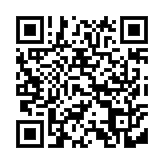 Гражданского кодекса РФ,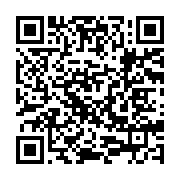 Водного кодекса РФ,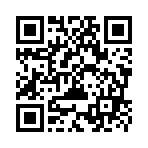 Постановления Правительства РФ от 14 декабря 2006 года № 769 «О порядке утверждения Правил охраны жизни людей на водных объектах», 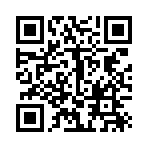 Постановления Правительства Ленинградской области от 8 октября 2007 года № 250 «Об утверждении Правил пользования водными объектами, расположенными на территории Ленинградской области, для плавания на маломерных судах (с изменениями от 16 мая 2017 года), 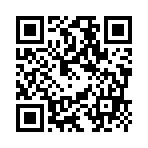 Приказа Минтранса РФ от 14 октября 2002 года № 129 (ред. от 31 марта 2003 года) «Об утверждении Правил плавания по внутренним водным путям Российской Федерации»,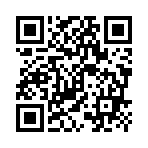 Приказа МЧС РФ от 06 июля 2020 года № 487 «Об утверждении Правил пользования маломерными судами на водных объектах Российской Федерации»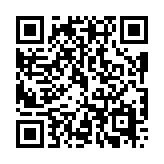 Правил пользования маломерными судами на водных объектах Российской Федерации (с изменениями и дополнениями от 21 июля 2009 года),                                                                                                                                  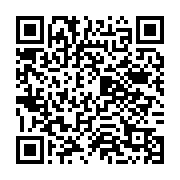 Памятки по мерам безопасности на воде с использованием маломерных судов и плавсредств ГУ МЧС России.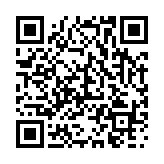 